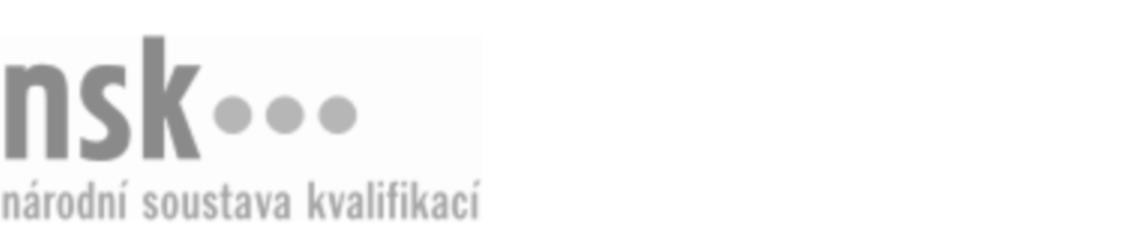 Další informaceDalší informaceDalší informaceDalší informaceDalší informaceDalší informaceCvičitel/cvičitelka jezdectví (kód: 41-128-M) Cvičitel/cvičitelka jezdectví (kód: 41-128-M) Cvičitel/cvičitelka jezdectví (kód: 41-128-M) Cvičitel/cvičitelka jezdectví (kód: 41-128-M) Cvičitel/cvičitelka jezdectví (kód: 41-128-M) Cvičitel/cvičitelka jezdectví (kód: 41-128-M) Autorizující orgán:Ministerstvo zemědělstvíMinisterstvo zemědělstvíMinisterstvo zemědělstvíMinisterstvo zemědělstvíMinisterstvo zemědělstvíMinisterstvo zemědělstvíMinisterstvo zemědělstvíMinisterstvo zemědělstvíMinisterstvo zemědělstvíMinisterstvo zemědělstvíSkupina oborů:Zemědělství a lesnictví (kód: 41)Zemědělství a lesnictví (kód: 41)Zemědělství a lesnictví (kód: 41)Zemědělství a lesnictví (kód: 41)Zemědělství a lesnictví (kód: 41)Povolání:Chovatel a jezdec koníChovatel a jezdec koníChovatel a jezdec koníChovatel a jezdec koníChovatel a jezdec koníChovatel a jezdec koníChovatel a jezdec koníChovatel a jezdec koníChovatel a jezdec koníChovatel a jezdec koníKvalifikační úroveň NSK - EQF:44444Platnost standarduPlatnost standarduPlatnost standarduPlatnost standarduPlatnost standarduPlatnost standarduStandard je platný od: 11.02.2022Standard je platný od: 11.02.2022Standard je platný od: 11.02.2022Standard je platný od: 11.02.2022Standard je platný od: 11.02.2022Standard je platný od: 11.02.2022Cvičitel/cvičitelka jezdectví,  28.03.2024 21:47:29Cvičitel/cvičitelka jezdectví,  28.03.2024 21:47:29Cvičitel/cvičitelka jezdectví,  28.03.2024 21:47:29Cvičitel/cvičitelka jezdectví,  28.03.2024 21:47:29Strana 1 z 2Další informaceDalší informaceDalší informaceDalší informaceDalší informaceDalší informaceDalší informaceDalší informaceDalší informaceDalší informaceDalší informaceDalší informaceCvičitel/cvičitelka jezdectví,  28.03.2024 21:47:29Cvičitel/cvičitelka jezdectví,  28.03.2024 21:47:29Cvičitel/cvičitelka jezdectví,  28.03.2024 21:47:29Cvičitel/cvičitelka jezdectví,  28.03.2024 21:47:29Strana 2 z 2